De culturele vermogens (uit: De Culturele Ladekast)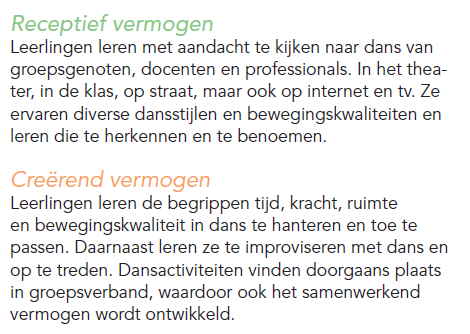 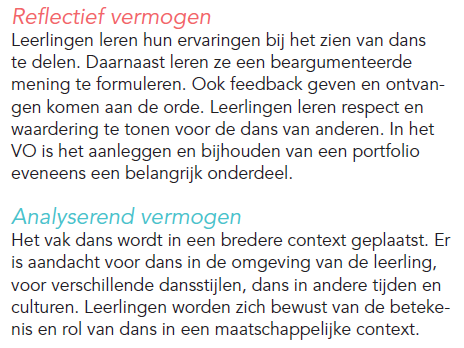 Dans is communicatie. Dans vertelt een verhaal. Maar hoe vertel je een verhaal zonder woorden te gebruiken? Via de onderstaande info & opdrachten kun je kennismaken met dans door te praten, te informeren, te kijken en te doen.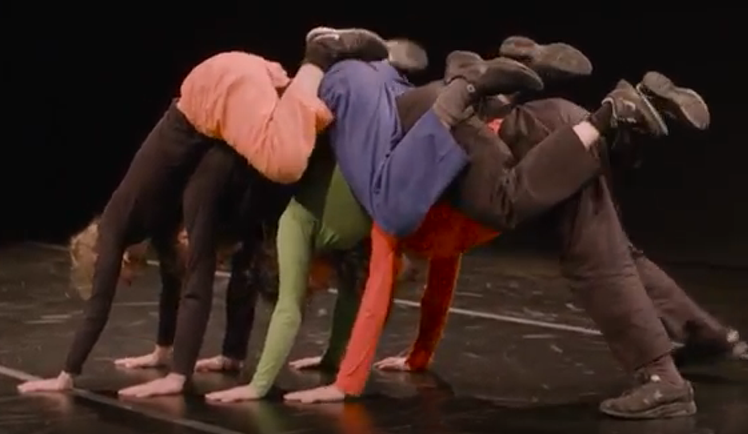 Bij een verhaal horen gevoelens en emotiesDe choreograaf van de dansvoorstelling geeft altijd een interpretatie aan het stuk. Het bekende en destijds beruchte balletstuk Le Sacre du Printemps is al door vele gezelschappen opgevoerd, waarbij de choreograaf steeds een eigen interpretatie heeft gegeven aan het bekend muziekstuk van Stravinsky. De CultuurCoaches maakten een compilatie van verschillende uitvoeringen van Le Sacre du Printemps. Iedere school krijgt hiervan een DVD-tje met bijbehorende informatie. Het is interessant om met de klas de compilatie te bekijken en de fragmenten te vergelijken. 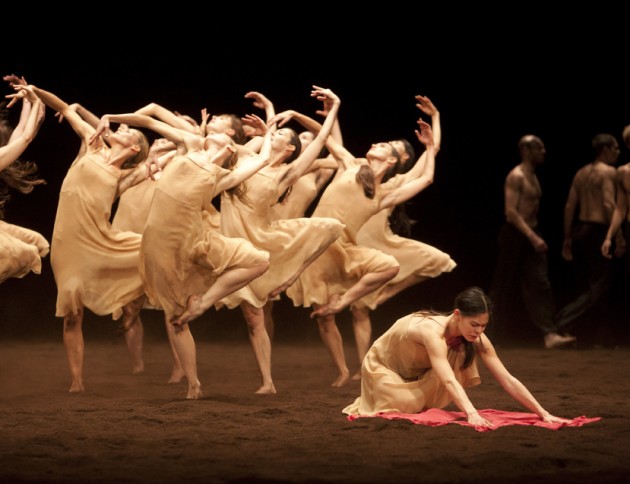 Hoe komt een dansvoorstelling tot stand? Ontdek hoeveel voeten het in aarde heeft voordat het publiek ervan kan gaan genieten! Neem een kijkje achter de schermen op http://dansmaar.kunstkijker.org/pagina_bekijken.php?pagina_id=55 en ontdek choreografie, muziek, decor, licht, grime en nog veel meer! De professionele danswereld verkennen Leer via 2 fotoverslagen de professionele danswereld beter kennen op http://dansmaar.kunstkijker.org/pagina_bekijken.php?pagina_id=67 Modern vs. klassiek balletModerne dans is ontstaan in het begin van de twintigste eeuw. Met het begrip modern werd vooral het onderscheid met de klassieke dans, het ballet, aangegeven. Maar wat zijn de verschillen tussen klassiek en modern?Als je naar de volgende twee afbeeldingen kijkt, welke overeenkomsten zie je dan? En welke verschillen zie je?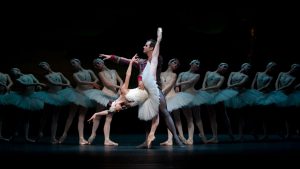 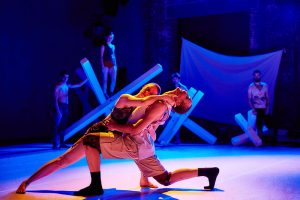 Als je naar de volgende twee video’s kijkt ontdek je waarschijnlijk nog meer overeenkomsten en verschillen:https://youtu.be/kWvuhmc-ugY en https://youtu.be/IsM3GIn5QGk Enkele voorbeelden van overeenkomsten zijn:Er wordt een verhaal/boodschap overgebracht door middel van bewegingen.Er wordt gedanst op muziek.Er kan gebruik worden gemaakt van een decor.Er wordt gewerkt met verschillende formaties/opstellingen.Enkele voorbeelden van verschillen zijn:   (Bron: http://ikwilmeersally.nl/wat-is-moderne-dans/) Verkennen met dansspelletjes en -oefeningenOEFENING: GraffitiIn deze oefening uit “Moet Je Doen” gaan de kinderen experimenteren met dansen in verschillende lagen en richtingen. Aan de hand van foto’s praat je over graffiti (bijv. in de omgeving van de school). Daarna pakken alle kinderen hun denkbeeldige spuitbus en trekken ze erop uit. Iedereen loopt stoer of een beetje stiekem door de zaal. Als de muziek stopt spuiten ze hun naam met grote letters op een denkbeeldige muur. Als de muziek weer klinkt gaan ze verder.Stimuleer de kinderen naar variatie te zoeken. Geef steeds andere opdrachtjes: Recht voor je spuiten of rondom je heen, heel hoog (waarbij ze zich helemaal uitstrekken of balanceren op een been) of laag bij de grond. Vraag hen met hun spuitbus dikke en dunne lijnen te maken, cirkels en spiralen of geometrische vormen. Ze mogen al bewegend door de ruimte overal rondom hen heen graffiti spuiten, maar als de muziek stopt betekent dat gevaar! Ze mogen niet ontdekt worden, dus bevriezen ze gauw op hun plaats.Laat de kinderen nu in 2-tallen door de ruimte dansen: de nummers 1 dansen door de zaal en maken graffiti, de nummers 2 volgen en doen na. 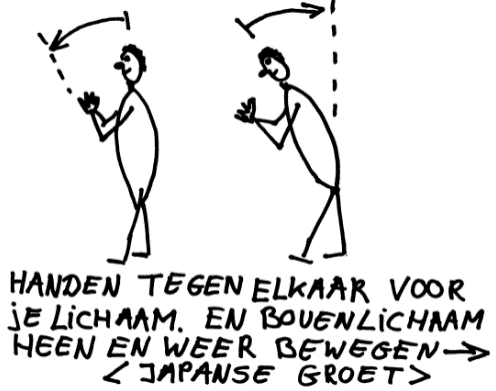 OEFENING: “De vriendschapsgroet”Met de Vriendschapsgroet 1 & 2 verken je samen hoe je elkaar kunt groeten en wat dat met je doet. OEFENING: Emoties in dansDe volgende opdracht komt uit lesmateriaal rondom de voorstelling “Heartbeat” van Dansgezelschap Sally en Philharmonie Zuid-Nederland. De voorstelling gaat over een jongen die op zoek is naar zijn ‘heartbeat’: zijn passie, zijn gevoelens. Allerlei emoties gaan door hem heen. Laat vijf muziekfragmenten uit Heartbeat horen via deze link: https://soundcloud.com/klunky-kunstbalie/sets/heartbeat. Je bepaalt zelf de lengte van de fragmenten. Welke emoties vinden de leerlingen passen bij deze fragmenten?Kies een van de muziekfragmenten uit. Bespreek nogmaals met de leerlingen welke emotie het beste past bij deze muziek. De leerlingen benoemen vervolgens minimaal twee bewegingen die bij deze emotie passen. Laat de muziek nogmaals horen. De leerlingen voeren deze bewegingen improviserend en intuïtief uit, passend bij de muziek. Bijvoorbeeld bij de emotie ‘boos’: met de voeten stampen, vuisten ballen. Laat de leerlingen variatie aanbrengen in hun bewegingen door terwijl ze bewegen te wijzen op richting, hoogte, tempo en kracht van de bewegingen.TIP: Bij VERDIEPEN kun je een vervolgopdracht rondom dit thema vinden.Bron: https://www.philharmoniezuidnederland.nl/educatie/primair_onderwijs/groep_7_8_HeartBeat/#anker1 Dans moet je voelen. Natuurlijk gebeurt dit in de workshop die een dansdocent in de klas komt geven, maar je kunt zelf in de klas ook met onderstaande opdrachten extra aandacht besteden en verdieping geven aan Dans. Kijk wat jij als leerkracht interessant vindt voor jouw leerlingen en laat je inspireren.Vier elementen bij dansDanselementen zijn 'tijd', 'kracht' en 'ruimte'. Deze elementen worden vormgegeven met een vierde element: 'het lichaam'. Iedere dansbeweging kent aspecten van tijd, kracht en ruimte. Deze elementen vormen samen niet alleen de beweging van dans, maar ook het gevoel en karakter van dans. Bij het maken van dans vormen de elementen het ‘geraamte’ waarmee en waaraan gebouwd en gesleuteld kan worden.Bronnen: 
http://dansmaar.kunstkijker.org/woordenboek.php?letter=D#62 https://www.cultuurtrein.nl/images/Leerlijn_Dans/Bijlage3_Beschrijving_van_de__4_danselementen.pdf http://danstijd.slo.nl/dansapedia/dansbegrippen Kant-en-klare lessen rondom de danselementenIn de leerlijn Dans van Cultuurtrein staan 8 (dans)lessen voor de bovenbouw beschreven. Alle lessen zijn gratis te downloaden. Hieronder een overzicht (de letters in de laatste kolom staan voor de danselementen die aan bod komen in de betreffende les): Muziek horende bij de opdrachten is hier te beluisteren: https://www.cultuurtrein.nl/leerlijnen/dansDe volledige leerlijn met alle lessen is te downloaden via: https://www.cultuurtrein.nl/images/PDF/3-Dans.pdf Verbindingen met dansDANS & EMOTIE: Van emotie naar dansfraseMoodboard maken: Maak groepjes van vijf leerlingen en geef elk groepje een vel papier, schrijf- en tekenmateriaal en oude tijdschriften. De groepjes kiezen elk één emotie die ze midden op het blad schrijven. De leerlingen maken een moodboard over deze emotie.Bewegingen bedenken: Laat ieder groepje 5 bewegingen bedenken die bij hun emotie passen. Vervolgens zoeken ze een passend stukje muziek bij hun emotie. (Laat ze eventueel kiezen uit de fragmenten van https://soundcloud.com/klunky-kunstbalie/sets/heartbeat)Dansfrase maken: Laat de leerlingen hun bewegingen achter elkaar plaatsen zodat deze een dansfrase vormen. Ze mogen verschillende bewegingen herhalen, groter/kleiner maken etc. De leerlingen laten hun dansfrase aan elkaar zien. Variatie (groep 7-8): Laat de kinderen niet zomaar een emotie kiezen, maar stel eerst de vraag wat voor hen een belangrijke gebeurtenis in hun leven was. Dit kan voor ieder kind verschillend zijn, maar zorg dat ze een gebeurtenis kiezen waar ieder groepslid zich in kan inleven. Laat hen vanuit die gebeurtenis een moodboard maken rondom emotie(s) en dit vertalen naar bewegingen en met uiteindelijk een dansfrase. DANS & POËZIE: Dansgedicht schrijvenPoëziepaleis heeft een mooie lesbrief (gericht op de middenbouw) over dans & poëzie. In de les wordt uitgegaan van het gedicht “Los” van Ingmar Heytze. Je bespreekt het gedicht met de klas; hoe ziet “een dans op hete kolen” er bijvoorbeeld uit? Of hoe kun je “de sterren en de maan dansen”? Daarna gaan de kinderen een vervolggedicht op “Los” schrijven. Laat hen zelf dansregels bedenken die beginnen met “Dans tot…”. Ze halen inspiratie uit thema’s die te maken hebben met thuis, school, het klaslokaal eten, grote dieren, kleine dieren etc. Zo ontstaat een eigen gedicht of groepsgedicht. Uiteraard kun je de kinderen vervolgens hun gedicht ook laten uitbeelden met een dans. Download de volledige lesbrief op: https://www.poeziepaleis.nl/wp-content/uploads/2016/04/Lesbrief-MB-Dansen.pdf Sluit het thema af door met de kinderen te reflecteren op wat ze gehoord, gezien en gedaan hebben. Je kunt daarbij de volgende vragen als uitgangspunt nemen:Wat is voor jou de belangrijkste functie van dans? M.a.w.: Waarom dansen mensen? Waarom dans jij? Heb je iets gezien dat je ook zou willen kunnen? Wat zou jij nodig hebben om dat te leren?Waardoor werd je verrast?Wat heeft je nieuwsgierig gemaakt? Wat zorgde ervoor dat je nieuwsgierig werd?Wat heb je ontdekt dat voor jou belangrijk is?Als je één ding thuis over dit dansproject mocht vertellen, wat zou je dan vertellen? 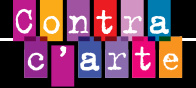 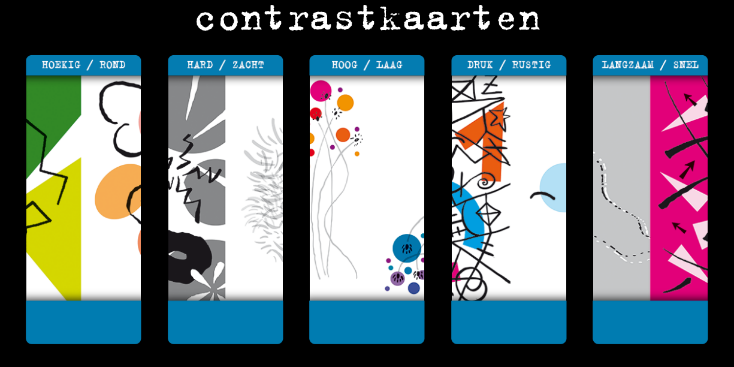 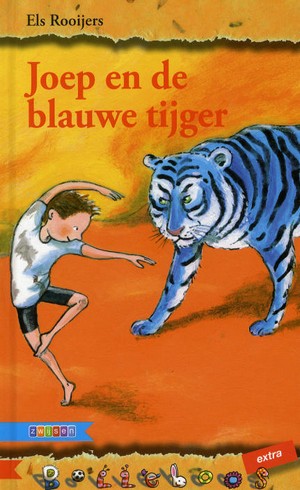 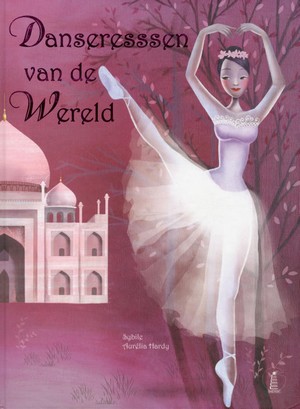 Over dansen zijn talloze films gemaakt: van streetdance tot klassiek ballet, en van disco tot stijldansen. Enkele tips om te kijken in de klas zie je hieronder.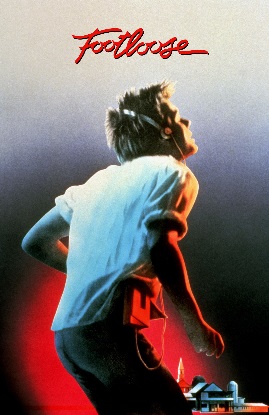 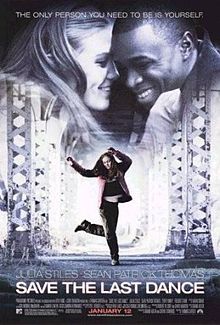 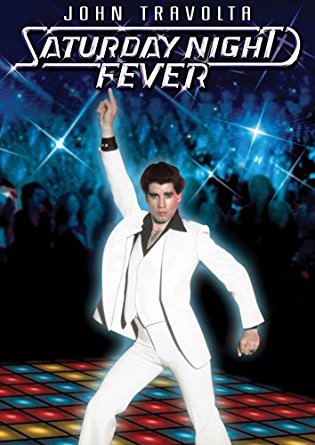 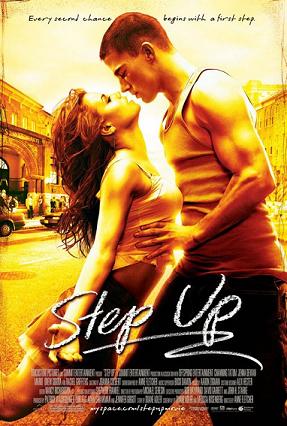 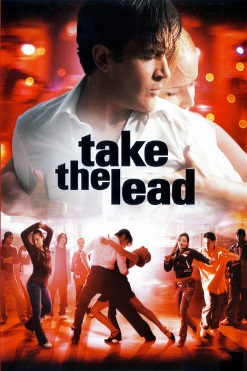 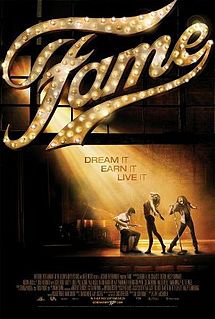 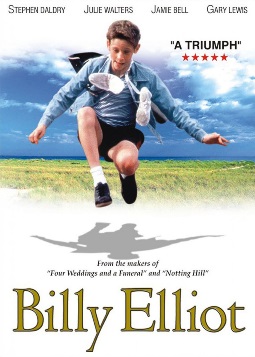 Suggesties voor fragmenten van verschillende dansstijlen:Suggesties voor fragmenten van verschillende dansstijlen:moderne dans: https://youtu.be/8n9Gt_b8ARM  Afrikaanse dans: https://youtu.be/eFgBhMVgLtgklassiek ballet: https://youtu.be/Wz_f9B4pPtg  Oud-Hollandse klompendans: https://youtu.be/hknTNG6xAg0 Rock ’n roll: https://www.youtube.com/watch?v=Rf55gHK48VQ Flamenco: https://youtu.be/XNhfV_53W7A  Hiphop:   https://www.youtube.com/watch?v=9AVemVcsn8A Salsa: https://youtu.be/5XoB_FbsOwg?t=30sJazzdans: https://youtu.be/-Ro2uYQrLxwBuikdansen: https://youtu.be/5zSWxq8oil8  Weense wals: https://www.youtube.com/watch?v=tRTVoN95miM country/linedance  https://youtu.be/KRfIdWmKdfE?t=42s40-er jaren tapdance: https://youtu.be/mxPgplMujzQ?t=30sIerse dans: https://youtu.be/IljlsoHW-e0 Wil je de danswereld nog beter leren kennen? Enkele tips…Klassiek balletModerne dansDansen op balletschoenen en/of spitzenDansen op blote voeten en/of sokkenKlassieke muziekVeel verschillende soorten muziekVastgelegde bewegingenVeel vrijheid in bewegingenVoornamelijk verhalende dansVoornamelijk abstracte dansDuidelijk rolverdeling tussen mannen en vrouwen (mannen liften de vrouwen, etc.)Mannen en vrouwen kunnen hetzelfde dansen.Kostuums: tutu’s, strakke leggings, balletpakjes, rokken en jurkenKostuums: afhankelijk van de voorstelling, kan alle kanten op.Lichaam: Wat beweegt er?Het lichaam is het ‘instrument’ dat wordt gebruikt tijdens een dansles. Als het element ‘lichaam’ in een les centraal staat, stel je de vraag: Wat beweegt er? Hierop zijn 2 antwoorden mogelijk:1. Het hele lichaam2. Het lichaam in afzonderlijke delenAfzonderlijke delen van het lichaam zijn bijvoorbeeld: hoofd, armen, benen, bekken, knieën, tenen, ellebogen enz. Je kan natuurlijk ook afzonderlijke lichaamsdelen met elkaar bewegen zonder dat het hele lichaam in totaal mee doet. Andere aspecten die gebruikt kunnen worden bij een dansles:- Lichaamsacties stilstaand: staan/zitten, knielen/liggen, toegeven/duwen, trekken/reiken, openen/sluiten, heffen/zinken,spreiden/insluiten en naderen en terugtrekken.- Lichaamsacties in voortbeweging: lopen, springen, draaien en vallen.- Lichaamsvormen: recht, rond, bol, hol, lang, plat en gedraaid.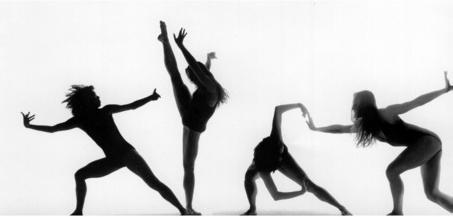 Ruimte: Waar beweeg ik?Van ‘ruimte’ kan je op verschillende manieren een interessant element van een les maken. plaatsing in de ruimte: stilstaand of verplaatsend. Bijvoorbeeld op de plek dansen of door de zaal dansen.projectie en extensie in de ruimte: Bijvoorbeeld bewegingen vergroten (meer ruimte innemen) of verkleinen (minder ruimte innemen).oriëntatie in de ruimte: naar voor (publiek?), naar jezelf, naar een partner of naar een object.hoogtelagen in de ruimte: hoog, midden of laag. Bijvoorbeeld bij de hoge laag gaat het om staand dansen, op je tenen dansen, met je handen omhoog dansen of zo hoog mogelijk dansen; de diepe laag is onder kniehoogte, zittend of liggend dansen; de middenlaag zit tussen de vorige twee, tussen knie- en schouderhoogte ongeveer.richtingen in de ruimte: voorwaarts, zijwaarts, achterwaarts, diagonaal, in een cirkel etc. Bijvoorbeeld:Dansen met zwaaiende handen, niet alleen op de plek maar door de hele zaal.De zwaaiende handen dansen voor alle mensen die heel ver weg zijn (vergroten van de beweging) en voorde mensen die heel dicht bij zijn (verkleinen van de beweging).De zwaaiende handen dansen hoog in de lucht of dicht bij de grond (lagen).Ten slotte zwaaien ze alle kanten op, naar voor, naar achter enzovoorts (richtingen).Tijd: Wanneer beweeg ik?.Je kan hierbij kijken naar het tempo van de beweging: snel, langzaam, versnellen of vertragen. Slow-motion (heel langzaam). Je kunt ook kijken naar de tijdsduur; een beweging lang of kort uitvoeren, een lange of korte pauze tussen de bewegingen plaatsen etc. De tijd voor de bewegingen kan je vaak ook terug vinden in verschillende elementen van muziek, zoals maat en ritme. Bijvoorbeeld regelmatig of onregelmatig. Plotseling of stops.Ten slotte kun je aandacht schenken aan frasering; een dans/beweging met een begin, verloop en een eind. Kracht: Hoe beweeg ik?
Het gaat hierbij om het inzetten van het lichaamsgewicht tijdens het dansen en het verhouding tussen spanning en ontspanning, door middel van energie. Bijvoorbeeld gespannen/krachtig; ontspannen/slap. Daartussenin: Een lichte spanning.Voorbeeld: dansen als een hele sterke meneer/mevrouw (krachtig). Dansen als een lappenpop (slap).Over het algemeen wisselt de spanning voortdurend tijdens het dansen.Tenslotte is kracht te verdelen in 8 lichaamskwaliteiten: stoten, duwen, glijden, bibberen, zweven, fladderen, slaan en trekken.Groep 5Battle van de cowboys en indianen: zelf bewegingen bedenken binnen themaR | TGroep 5Dansen rond de wereld: dansen in de stijl van verschillende landen en culturenR | LGroep 6Net als op tv: zelf een dans maken en presenterenL | K | T | RGroep 6Dansen met ritmes: muzikaliteit binnen dans herkennenT | LGroep 7De lopende dans: dansen vanuit een basisbewegingR | L | K | TGroep 7In verschillende stijlen: stijlen herkennen, verwoorden en zelf een dans creërenL | K | TGroep 8Choreografie: maak een dans voor een andere leerlingK | R (L | T)Groep 8Dans Toevallig: dans maken met de ‘toeval’ werkwijze van Merce CunninghamL | KVERWONDEREN Met aandacht leren kijken naar dans en verwonderd rakenVERWONDEREN Met aandacht leren kijken naar dans en verwonderd rakenVermogens uitDe Culturele Ladekast:Receptief vermogen:Beleven van een aantal dansstijlen middels (professionele) dansvoorstellingenErvaren hoe je op verschillende manieren kan kijken naar dans van elkaar en van de (dans)docent en naar dans uit verschillende culturenReflectief vermogen:Herkennen van de gevoelswaarde en emotie die door een dans wordt opgeroepen en deze benoemen.Doelen geformuleerd vanuit ICC-werkgroep:Brede kijk op de wereld; oriëntatie op dans(stijlen)Respect tonen voor anderen en hun uitingenVERKENNENVerkennen van verschillende soorten dans, verschillen en overeenkomsten, ontdekken hoe je met dans een verhaal kunt vertellenVERKENNENVerkennen van verschillende soorten dans, verschillen en overeenkomsten, ontdekken hoe je met dans een verhaal kunt vertellenVermogens uitDe Culturele Ladekast:Receptief vermogen:Bewegingskwaliteiten uit verschillende dansstijlen herkennen en benoemen en verbinden met gevoelens, ervaringen, gebeurtenissen en ideeënHerkennen van de relatie tussen dansoptreden en de betekenis ervanErvaren dat je danskwaliteiten uit verschillende dansstijlen kan verbinden met gevoelens, ervaringen, gebeurtenissen en ideeënCreërend vermogen:Improviseren met dans en beweging vanuit een thema, rol of bij een lied, gedicht of verhaalDe ‘danser’ als beroep kennenAnalyserend vermogen:Verschillende dansstijlen uit de eigen omgeving en andere culturen kennenBenoemen van verschillende dansstijlen zoals hiphop, modern, klassiek, streetdance, salsa en volksdansenKennen van de beleving en betekenis van dans in een aantal culturen en uit andere tijden en daar voorbeelden van gevenDoelen geformuleerd vanuit ICC-werkgroep:Brede kijk op de wereld; oriëntatie op dans(stijlen)Vergroten van het empathisch vermogenOntwikkelen van motoriek en ruimtelijke oriëntatieGrenzen aangevenVERDIEPENLeren zelf vanuit expressie je ideeën vorm te geven in dans en beweging. Aandacht voor vorm, inhoud en functieVERDIEPENLeren zelf vanuit expressie je ideeën vorm te geven in dans en beweging. Aandacht voor vorm, inhoud en functieVermogens uitDe Culturele Ladekast:Creërend vermogen:Kennen van diverse dans- en bewegingskwaliteiten en hiermee kunnen variërenBestaande dansen uit diverse culturen en/of zelfgemaakte dans presenteren aan derdenExperimenteren en improviseren met een aantal dansstijlenDiverse dans- en bewegingskwaliteiten kennen en deze uitvoerenZelfgemaakte of bestaande dans met groepsgenoten presenteren op een podiumDoelen geformuleerd vanuit ICC-werkgroep:Zich durven uitenRespect tonen voor anderen en hun uitingenSamenwerken en goed kijken naar elkaarPresenterenVERWERKENMening formuleren over de dans en beweging die je ziet en maakt. Respect hebben voor mening van anderen en de dans zelf. Reflecteren op wat dans voor jou betekent.VERWERKENMening formuleren over de dans en beweging die je ziet en maakt. Respect hebben voor mening van anderen en de dans zelf. Reflecteren op wat dans voor jou betekent.Vermogens uitDe Culturele Ladekast:Reflectief vermogen:Andermans dans bespreken in relatie tot thema’sReflecteren en betekenis geven aan zijn eigen dans en dans van derden en dit verwoordenRespect en waardering tonen voor de dans en meningen van anderenBeargumenteerde mening vormen over gemaakte dansen en bewegingen van groepsgenoten en professioneel dansersMening geven over zijn eigen dans- en werkproces en onderbouwen met dansspecifieke begrippenDoelen geformuleerd vanuit ICC-werkgroep:Vergroten van het empathisch vermogenRespect tonen voor anderen en hun uitingen